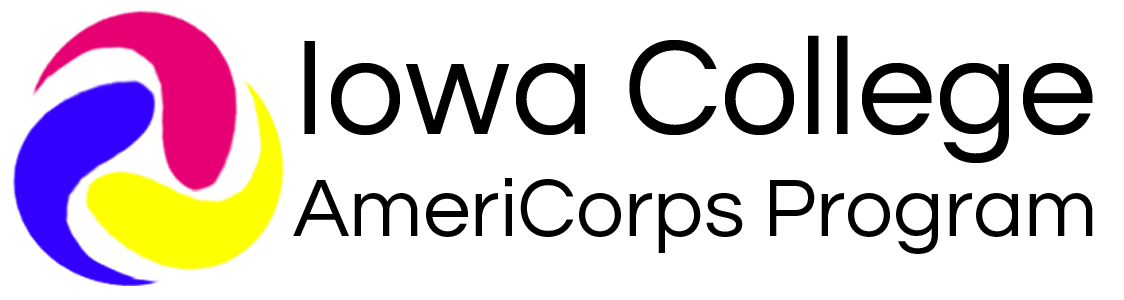 Greetings! I am Justin Ellis, Program Director of the Iowa College AmeriCorps Program (ICAP). You were selected to complete the following survey because your organization is receiving support from one or more AmeriCorps members through Iowa Campus Compact and a local College or University.A list of colleges participating in ICAP can be found on the ICAP website. What is ICAP?The Iowa College AmeriCorps Program (ICAP) is a partnership between participating Iowa colleges and Iowa Campus Compact. AmeriCorps members are currently enrolled college students in the state of Iowa. The goal of our AmeriCorps program is to meets the needs of Iowa’s nonprofit community by matching student’s interests and skills to the needs of local organizations. Most commonly, students recruit volunteers from their college campus and then match them to service projects at their nonprofit. ICAP members may also provide many more capacity building services. Please visit the ICAP website for more details.How the site benefits from the campus partnership?Because of Iowa Campus Compact’s unique approach to AmeriCorps your time is spent focused on improving your nonprofit. This means that you do not need to approve timesheets, manage AmeriCorps paperwork, track performance measures, or manage the grant. Your local College or University and Iowa Campus Compact provide these administrative services in order to let you focus on improving your nonprofit.Your role is to provide enough opportunities for the member to complete a portion of their service hours.What is this survey?Your responses help the Iowa College AmeriCorps Program understand how AmeriCorps Members are supporting your organization. Additionally, the results of this survey help Iowa Campus Compact apply for future AmeriCorps funding opportunities.Please complete the following survey and return it to iowacollegeamericorps@gmail.com. The survey will last approximately 5 to 10 minutes. Aggregate results will be reported out through Iowa Campus Compact media channels and individual organizations will not be identified.If you should have any questions or would like a copy of this survey’s results please contact Justin Ellis, ICAP program director at jellis@iwcc.edu or 515-235-4681.Sincerely,Justin EllisAs a result of ICAP member services, how well did your organization adopt or improve any of the following Volunteer Management practices during the last 12 months?Please enter N/A if the member(s) did not provide this service whatsoever.Please indicate how much you agree with the following.As a result of ICAP members, more volunteers have been recruited to meet my organization’s needs.As a result of ICAP members, volunteers have been better prepared to meet the needs of my organization.As a result of ICAP members, volunteers have been managed more effectively in order to meet the needs of my organization.As a result of ICAP members, more college students will volunteer at my organization on long-term (6 months or longer) projects.I feel that in general, AmeriCorps member(s)…Thank you for completing the survey! Please email your survey responses iowacollegeamericorps@gmail.comVolunteer ManagementVolunteer ManagementVolunteer ManagementVolunteer ManagementVolunteer ManagementVolunteer ManagementVolunteer ManagementVolunteer ManagementVolunteer ManagementNot at allNot at allSome DegreeSome DegreeSome DegreeLarge DegreeLarge DegreeN/AMarket research and community needs assessmentsStrategic planning to maximize volunteer impactOrienting and training volunteersOngoing supervision and management of volunteersRecognition and volunteer developmentMeasuring and evaluating outcomes and processRecruiting and marketing to prospective volunteersInterviewing, screening, and selecting volunteersDevelopment of a written volunteer generation planFormal partnerships for volunteer recruitment Establishment of a volunteer unit within the program or organizationCreation of volunteer manual/training/curriculumRegular supervision and communication with volunteersLiability coverage or insurance protection for volunteersScreening and matching volunteers to jobsRegular collection of information on volunteer involvementWritten policies and job descriptions for volunteer involvementRecognition activities such as award ceremonies for volunteersAnnual measurement of volunteer impactTraining and professional development for volunteersTraining for paid staff in working with volunteersStrongly DisagreeDisagreeAgreeStrongly AgreeStrongly DisagreeDisagreeAgreeStrongly AgreeStrongly DisagreeDisagreeAgreeStrongly AgreeStrongly DisagreeDisagreeAgreeStrongly AgreeStrongly AgreeStrongly AgreeAgreeAgreeAgreeDisagreeDisagreeDisagreeStrongly DisagreeStrongly DisagreeStrongly DisagreeNAProfessionalismWas able to serve with limited supervision766544322100Professionally interacted with students, clients, and/or staff766544322100Regularly and consistently showed up on time766544322100ResponsibilitySet priorities, anticipated needs, and avoided schedule conflicts766544322100Followed through on tasks and projects766544322100Had a high level of attention to detail766544322100Regularly and consistently complete tasks on time766544322100PerformanceMade significant improvements to programs and/or successfully sustained current programs766544322100Was able to focus on a specific project or program766544322100Was genuinely interested in serving at my organization766544322100Please list either your organization’s name or the survey ID provided by Iowa Campus Compact.Please provide any additional comments or questions you may have regarding your experience with the Iowa College AmeriCorps Program.